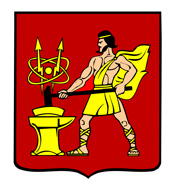 АДМИНИСТРАЦИЯ  ГОРОДСКОГО ОКРУГА ЭЛЕКТРОСТАЛЬМОСКОВСКОЙ   ОБЛАСТИПОСТАНОВЛЕНИЕ19.10.2023 № 1392/10О внесении изменения в Схему размещения нестационарных торговых объектов на территории городского округа Электросталь Московской области на 2020-2032 годы          В соответствии с федеральными  законами от 28.12.2009 № 381-ФЗ «Об основах государственного регулирования торговой деятельности на территории Российской Федерации», от 06.10.2003 № 131-ФЗ «Об общих принципах организации местного самоуправления в Российской Федерации», Порядком разработки и утверждения органами местного самоуправления муниципальных образований Московской области схем размещения нестационарных торговых объектов, утвержденным распоряжением Министерства потребительского рынка и услуг Московской области от 13.10.2020                 № 20РВ-306, Протоколом межведомственной комиссии по вопросам потребительского рынка от 14.06.2023 № ПС-47/ Администрация городского округа Электросталь Московской области ПОСТАНОВЛЯЕТ:        1.	Внести в схему размещения нестационарных торговых объектов на территории городского округа Электросталь Московской области на 2020-2032 годы, утвержденную постановлением   Администрации городского    округа    Электросталь Московской области от 24.12.2019 № 997/12 (в редакции постановлений от 14.04.2021 № 304/4, от 20.01.2022 № 42/1, от 04.07.2022 № 683/7, от 27.01.2023 № 67/1, от 28.04.2023 № 563/4. от 09.10.2023 № 1335/10) изменение, дополнив её строками таблицы 185,186, 187, 188, 189 следующего содержания: «                                                                                                                                                              »         2.	Опубликовать настоящее постановление в газете «Молва» и на официальном сайте городского округа Электросталь Московской области по адресу: www.eleсtrostal.ru.        3.	Направить в течение пяти рабочих дней после опубликования в Министерство сельского хозяйства и продовольствия Московской области настоящее постановление и копию газеты «Молва», в которой опубликовано настоящее постановление.        4.	Настоящее постановление вступает в силу со дня его подписания.Первый заместитель Главы Администрации                                                                                           О.В. Печникова185.г.о. Электросталь, ул.Железнодорожная, вблизи д.7Передвижное сооружение Мороженое01.01.202031.12.2032Да Государственная неразграниченная 186.г.о. Электросталь, пр.Ленина, вблизи КЦ «Октябрь»Передвижное сооружениеМороженое01.01.202031.12.2032ДаГосударственная неразграниченная187.г.о. Электросталь, вблизи КЦ «Октябрь»мобильный торговый объектОбщественное питание01.01.202031.12.2032ДаГосударственная неразграниченная188.г.о. Электросталь, ул.Николаева, вблизи д.28Передвижное сооружениеМороженое01.01.202031.12.2032ДаГосударственная неразграниченная189.г.о. Электросталь, проспект Ленина, у д.44/14Передвижное сооружениеМороженое01.01.202031.12.2032ДаГосударственная неразграниченная